在榕高校大学生医疗费用报销流程图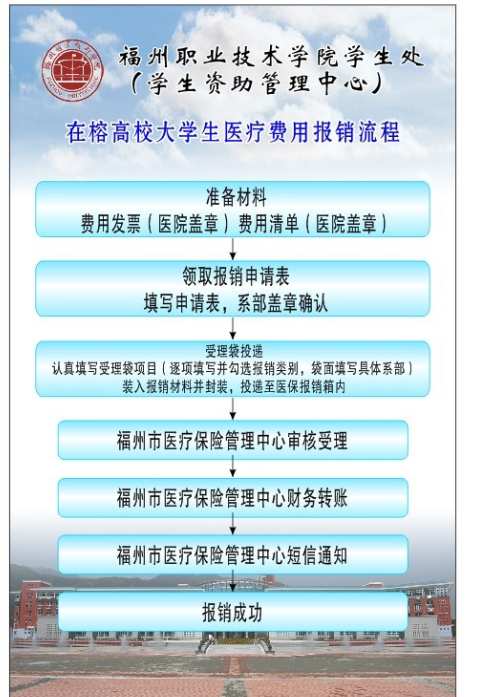 